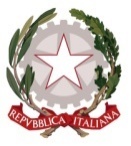 MINISTERO DELL’ISTRUZIONE E DEL MERITOUFFICIO SCOLASTICO REGIONALE PER IL LAZIOLICEO GINNASIO DI STATO “EUGENIO MONTALE“Liceo Classico, Liceo Linguistico, Liceo delle Scienze UmaneSede legale: Via di Bravetta, 545 - 00164 ROMA – C.F 97021870585 RMPC320006@istruzione.it  RMPC320006@pec.istruzione.itSito web: www.liceomontaleroma.edu.it 06 121123660PIANO DIDATTICO PERSONALIZZATOAnno Scolastico 2023-2024Indirizzo di studio:Classe:                                                 Sezione:Coordinatore di classe:DATI  RELATIVI  ALLO/A STUDENTE/SSAL’alunno/a iscritto/a e frequentante la classe……….. presso la scuola secondaria di secondo grado, presenta un Disturbo………………………………………….. caratterizzato da ………………………………………………………………………………………………………………………………………………………………………, segnalato dalla famiglia e confermato dalla valutazione rilasciata dalla struttura Pubblica ……………………………., in data ………………………………, già consegnata alla segreteria della scuola.I docenti di classe, per favorire il processo di insegnamento e apprendimento, concordano con la famiglia e gli specialisti l’attività didattica personalizzata.Nello specifico i docenti si atterranno all’utilizzo degli strumenti compensativi, delle misure dispensative, delle modalità di verifica e dei criteri di valutazione riportati nel PDP che segue.Note  Informazioni ricavabili da diagnosi e/o colloqui con lo specialista2. Documentazione del percorso scolastico pregresso mediante relazioni relative ai cicli precedenti.3. Rilevazione delle specifiche difficoltà che l’alunno presenta; segnalazione dei suoi punti di fragilità o di forza: interessi, predisposizioni e abilità particolari in determinate aree disciplinari.INDIVIDUAZIONE E DESCRIZIONE DEL BISOGNO EDUCATIVO SPECIALE 3.  DESCRIZIONI DEL FUNZIONAMENTO DELLE ABILITÀ STRUMENTALI  D.S.A.NoteInformazioni da diagnosi specialisticaOsservazione libera e sistematica (tempo impiegato in relazione alla media della classe nella esecuzione dei compiti,...). Livelli di competenza nella lettura e scritturaComprensione di tipologie di testi (comprensione letterale, inferenziale, costruttiva, interpretativa, analitica, valutativa)Competenza linguistica (sintattica, grammaticale, lessicale, ortografica)Capacità di comprensione e produzione dei numeri, capacità di incolonnarli correttamente, abilità di ragionamento aritmetico, assimilazione e automatizzazione dei fatti numericiNotePartecipa agli scambi comunicativi e alle conversazioni collettive; collabora nel gruppo di lavoro scolastico,….Sa relazionarsi, interagire,….Sa gestire il materiale scolastico, sa organizzare un piano di lavoro,…. Parla delle sue difficoltà, le accetta, elude il problema …Percezione soggettiva di riuscire ad affrontare gli impegni scolastici con successo e fiducia nelle proprie possibilità di imparare 5.CARATTERISTICHE DEL PROCESSO DI APPRENDIMENTONoteInformazioni ricavabili da:  diagnosi/incontri con specialisti rilevazioni effettuate dagli insegnantiSTRUMENTI UTILIZZATI DALL’ALUNNO NELLO STUDIOStrumenti informatici (libro digitale,programmi per realizzare grafici,…)Fotocopie adattateUtilizzo del  PC per scrivereRegistrazioniTesti con immaginiAltro                 Nota Informazioni ricavabili da osservazioni effettuate dagli insegnanti8.  INDIVIDUAZIONE DI EVENTUALI  MODIFICHE DEGLI OBIETTIVI SPECIFICI DI APPRENDIMENTO PREVISTI DAI  PIANI DI STUDIO NotaDopo aver analizzato gli obiettivi disciplinari previsti per ogni ambito  dalle Indicazioni Nazionali 2007 ; dalle Indicazioni Nazionali per le scuole secondarie di secondo grado e il  Curricolo di scuola elaborato all’interno del P.O.F , previsto dal  DPR 275/99 Regolamento autonomia art.8, ogni Istituzione Scolastica  è chiamata a realizzare percorsi formativi sempre più rispondenti alle inclinazioni personali dello studente e a individuare le conoscenze non essenziali per il raggiungimento delle competenze imprescindibiliLa famiglia si impegna a -	collaborare con il corpo docente, segnalando eventuali situazioni di disagio-	sostenere la motivazione e l’impegno dell’alunno o studente nel lavoro scolastico e nel lavoro a casa-	verificare regolarmente lo svolgimento dei compiti assegnati-	verificare che vengano portati a scuola i materiali richiesti-	incoraggiare l’acquisizione di un sempre maggiore grado di autonomia nella gestione dei tempi di studio, dell’impegno scolastico e delle relazioni con i docenti-	considerare non soltanto il significato valutativo, ma anche formativo delle singole discipline-	………………Al fine di evitare problematiche psicologiche che si potrebbero attivare nell’alunno o studente con DSA per l’utilizzo degli strumenti compensativi e delle misure dispensative, si autorizza il coordinatore del Consiglio di Classe ad avviare, qualora si rendesse necessario (anche su segnalazione della famiglia), adeguate iniziative per condividere con i compagni di classe le ragioni dell’applicazione degli strumenti e delle misure citate nel presente documento.Il presente PDP è soggetto a verifiche in itinere durante l’anno scolastico e ad eventuali integrazioni/variazioni concordate fra le parti.N.B.  Il patto con la famiglia e con l’alunno deve essere costantemente arricchito dalla ricerca della condivisione delle strategie e dalla fiducia nella possibilità di perseguire il successo formativo (a tal fine sono molto utili i rilevamenti oggettivi dei progressi in itinere). SUGGERIMENTI OPERATIVI PER L’ULTIMO ANNO DI CORSOIn attesa delle disposizioni in merito allo svolgimento degli esami conclusivi del primo e secondo ciclo di istruzione da parte degli alunni con disturbi specifici di apprendimento (DSA)  si deve tener conto della  normativa relativa a “ Istruzioni e modalità organizzative e operative per lo svolgimento degli esami di stato”:  ART.6 DOCUMENTO DEL CONSIGLIO DI CLASSE DEL 15 MAGGIO c.1. I consigli di classe dell'ultimo anno di corso elaborano, entro il 15 maggio, per la commissione d'esame, un apposito documento relativo all'azione educativa e didattica realizzata nell'ultimo anno di corso.c.2. Tale documento indica i contenuti, i metodi, i mezzi, gli spazi e i tempi del percorso formativo, i criteri, gli strumenti di valutazione adottati, gli obiettivi raggiunti, nonché ogni altro elemento che i consigli di classe ritengano significativo ai fini dello svolgimento degli esami.Art.12.7  terrà in debita considerazione le specifiche situazioni soggettive,relative ai candidati affetti da dislessia, sia in sede di predisposizione della terza provascritta, che in sede di valutazione delle altre due prove scritte, prevedendo anche la possibilità di riservare alle stesse tempi più lunghi di quelli ordinari. Al candidato sarà consentita la utilizzazione di apparecchiature e strumenti informatici nel caso in cui siano stati impiegati per le verifiche in corso d’anno.Docenti del Consiglio di Classe                      Dirigente Scolastico                                                                                                                                               Prof. Francesco RossiGenitori      Per accettazione                Io sottoscritto……………………………………………dichiaro di essere informato circa la normativa indicata nel Codice in materia di protezione dei dati personali in particolare riguardo ai diritti da me riconosciuti dalla legge ex art. 7 D.lgs. 196/2003, acconsento al trattamento dei miei dati con le modalità e per le finalità indicate nella informativa stessa, comunque strettamente connesse e strumentali alla finalità educativa dell’Istituzione ScolasticaPer accettazione__________________________________________________________                        ________________________________________________________DataStudente ( se maggiorenne) Per accettazione  ________________________Data  Tecnico competente (se ha partecipato)______________________________________DataCognome e nomeData e luogo di nascitaDiagnosi specialistica 1Redatta da  ……………  presso …......................................in data  …………………….Specialista/i di riferimento : ………………….Eventuali raccordi fra specialisti ed insegnanti……………………………………………………………………….Informazioni dalla famiglia Caratteristiche percorso didattico pregresso 2/3Area BESIndividuazioneTipologiaDisturbi Evolutivi SpecificiDSADocumentati con diagnosi clinicaSegnalazione diagnostica alla scuola redatta da…………………………………………(ASL )□  Dislessia    (…………….)□  Disgrafia     (……………)□  Disortografia(…………)□  Discalculia  (……………)(Riportare i dati della diagnosi e gli eventuali codici  ICD10)Disturbi Evolutivi SpecificiDSADocumentati con diagnosi clinica………………………………………………………..(da specialista privato) in attesa di rilascio di certificazione da parte di struttura sanitaria pubblica)il:………………………………………………………..a:………………………………………………………..dal dott.: …………………………………………….in qualità di ……………………………………….(neuropsichiatra o psicologo)□  Dislessia    (…………….)□  Disgrafia     (……………)□  Disortografia(…………)□  Discalculia  (……………)(Riportare i dati della diagnosi e gli eventuali codici  ICD10)Disturbi Evolutivi SpecificiAltra tipologiaDocumentata con diagnosi clinica e considerazioni pedagogiche e didattiche verbalizzate dal consiglio di classe .Segnalazione diagnostica alla scuola redatta da…………………………………………(ASL )………………………………………………………..(da specialista privato) in attesa di rilascio di certificazione da parte di struttura sanitaria pubblica)il:………………………………………………………..a:………………………………………………………..dal dott.: …………………………………………….in qualità di ……………………………………….(neuropsichiatra o psicologo)Osservazione e motivazione del Consiglio di classe/team docenti………………………………………………………..………………………………………………………..………………………………………………………..………………………………………………………..………………………………………………………..………………………………………………………..deliberata il………………………………………□  Disturbi specifici del linguaggio□  Disturbo della coordinazione        motoria□  Disprassia□  Disturbo non verbale□  Disturbo dello spettro autistico      lieve□  A.D.H.D Disturbo Attenzione e       Iperattività di tipo lieve□  Funzionamento cognitivo limite (borderline cognitivo)□  DOP  (Oppositivo-Provocatorio)SvantaggioSocio-economicoSegnalazione sulla base di elementi oggettivi e/o considerazioni pedagogiche e didatticheSegnalazione sulla base di elementi oggettivi (es: segnalazione dei servizi sociali, casa famiglia, ente locale, ASL,…)…………………………………………………………..………………………………………………………….………………………………………………………….………………………………………………………….………………………………………………………….Osservazione e motivazione del Consiglio di classe/team docenti…………………………………………………………..………………………………………………………….………………………………………………………….………………………………………………………….………………………………………………………….deliberata il………………………………………□     Diff. psico-socialiAltre DifficoltàSegnalazione sulla base di considerazioni pedagogiche e didatticheOsservazione e motivazione del Consiglio di classe/team docenti…………………………………………………………..………………………………………………………….………………………………………………………….………………………………………………………….………………………………………………………….deliberata il………………………………………□     Transitorie□     Non transitorieAltre DifficoltàSegnalazione sulla base di considerazioni pedagogiche e didatticheOsservazione e motivazione del Consiglio di classe/team docenti…………………………………………………………..………………………………………………………….………………………………………………………….………………………………………………………….………………………………………………………….deliberata il………………………………………□     Malattie□     Traumi□     Dipendenze□     Disagio comportamentale/  relazionale□     Altro…………………………….LETTURA  3 (velocità, correttezza, comprensione)Diagnosi 1Osservazione 2LETTURA  3 (velocità, correttezza, comprensione)SCRITTURA 3 ,4,5(tipologia di errori,  grafia, produzione testi:ideazione, stesura,revisione)DiagnosiosservazioneSCRITTURA 3 ,4,5(tipologia di errori,  grafia, produzione testi:ideazione, stesura,revisione)CALCOLO  6(accuratezza e velocità nel calcolo a mente e scritto)DiagnosiosservazioneCALCOLO  6(accuratezza e velocità nel calcolo a mente e scritto)ALTRI DISTURBI ASSOCIATI  DiagnosiosservazioneALTRI DISTURBI ASSOCIATI  P.4  a MOTIVAZIONEP.4  a MOTIVAZIONEP.4  a MOTIVAZIONEP.4  a MOTIVAZIONEDall’osservazione nel contesto scuola/classe:Dall’osservazione nel contesto scuola/classe:Dall’osservazione nel contesto scuola/classe:Dall’osservazione nel contesto scuola/classe:Autostima□ adeguata□ poco adeguata□ non adeguataConsapevolezza delle proprie difficoltà□ adeguata□ poco adeguata□ non adeguataConsapevolezza dei propri punti di forza□ adeguata□ poco adeguata□ non adeguataPartecipazione al lavoro scolastico□ adeguata□ poco adeguata□ non adeguataNote/ulteriori informazioni:  ………………Note/ulteriori informazioni:  ………………Note/ulteriori informazioni:  ………………Note/ulteriori informazioni:  ………………P.4  b ATTEGGIAMENTI E COMPORTAMENTI RISCONTRABILI A SCUOLAP.4  b ATTEGGIAMENTI E COMPORTAMENTI RISCONTRABILI A SCUOLAP.4  b ATTEGGIAMENTI E COMPORTAMENTI RISCONTRABILI A SCUOLAP.4  b ATTEGGIAMENTI E COMPORTAMENTI RISCONTRABILI A SCUOLADall’osservazione nel contesto scuola/classe:Dall’osservazione nel contesto scuola/classe:Dall’osservazione nel contesto scuola/classe:Dall’osservazione nel contesto scuola/classe:Accettazione e rispetto delle regole□ adeguata□ poco adeguata□ non adeguataRelazione con i compagni□ adeguata□ poco adeguata□ non adeguataRelazione con gli adulti□ adeguata□ poco adeguata□ non adeguataCollaborazione□ adeguata□ poco adeguata□ non adeguataRispetto degli impegni□ adeguato□ poco adeguato□ non adeguatoAutonomia nel lavoro□ adeguata□ poco adeguata□ non adeguataAccettazione di misure compensative e dispensative□ adeguata□ poco adeguata□ non adeguataNote/ulteriori informazioni:  ………………Note/ulteriori informazioni:  ………………Note/ulteriori informazioni:  ………………Note/ulteriori informazioni:  ………………Capacità di memorizzare procedure operative nelle discipline tecnico-pratiche   (formule, strutture grammaticali, regole che governano la lingua…)Capacità di immagazzinare e recuperare  le informazioni (date, definizioni, termini specifici delle discipline,….)Capacità di organizzare le informazioni   (integrazione di più informazioni ed elaborazione di  concetti)P.7  STRATEGIE UTILIZZATE NELLO STUDIOP.7  STRATEGIE UTILIZZATE NELLO STUDIOP.7  STRATEGIE UTILIZZATE NELLO STUDIOP.7  STRATEGIE UTILIZZATE NELLO STUDIODall’osservazione nel contesto scuola/classe:Dall’osservazione nel contesto scuola/classe:Dall’osservazione nel contesto scuola/classe:Dall’osservazione nel contesto scuola/classe:Sottolinea, identifica le parole chiave… (specificare) …□ efficacemente□ da potenziare□ da sviluppareCostruisce schemi, mappe… (specificare) ……………..□ efficacemente□ da potenziare□ da sviluppareUtilizza strumenti informatici… (specificare) …………□ efficacemente□ da potenziare□ da sviluppareUtilizza strategie di memorizzazione… (specificare)…..□ efficacemente□ da potenziare□ da sviluppareNote/ulteriori informazioni:  ………………Note/ulteriori informazioni:  ………………Note/ulteriori informazioni:  ………………Note/ulteriori informazioni:  ………………disciplina o ambito disciplinare:disciplina o ambito disciplinare:9.A  STRATEGIE DIDATTICHE INCLUSIVE 9.A  STRATEGIE DIDATTICHE INCLUSIVE □Valorizzare nella didattica linguaggi comunicativi altri dal codice scritto ( linguaggio iconografico, parlato), utilizzando mediatori didattici quali immagini, disegni e riepiloghi a voce.□Insegnare l’uso di dispositivi extratestuali per lo studio  (titolo, paragrafi, immagini)□Utilizzare organizzatori grafici della conoscenza ( schemi, mappe concettuali, mappe mentali,tabelle….)□Promuovere diverse strategie di lettura in relazione al tipo di testo e agli scopi.□Promuovere strategie per la gestione del parlato pianificato ( tipico delle interrogazioni)□Potenziare la consapevolezza fonologica e metafonologica.□Sollecitare le conoscenze precedenti ad ogni lezione per introdurre nuovi argomenti.□Offrire anticipatamente schemi grafici ( organizzatori anticipati) relativi all’argomento di studio, per orientare l’alunno nella discriminazione delle informazioni essenziali e la loro comprensione.□Privilegiare attività pragmatiche con agganci operativi.□Promuovere la comprensione del testo attraverso la strutturazione di percorsi sul metodo di studio.□Riepilogare i punti salienti alla fine di ogni lezione.□Utilizzare schede contenenti consegne – guida.□Fornire schede lessicali per spiegare parole chiave.□Proporre una diversificazione:- del materiale-delle consegne□Promuovere inferenze, integrazioni e collegamenti tra le conoscenze e le discipline.□Puntare sulla essenzializzazione dei contenuti e sui nuclei fondanti delle discipline.□Dividere un compito in sotto-obiettivi.□Utilizzare vari tipi di adattamento dei testi studio (riduzione, semplificazione, arricchimento, facilitazione, ecc.).□Inserire domande durante la lettura del testo, per sollecitarne l'elaborazione ciclica.□Insegnare l'uso delle nuove tecnologie per i processi di lettura , scrittura, calcolo e rielaborazione.□Affidare responsabilità all'interno della classe possibilmente a rotazione.□Adottare il contratto formativo , da rivedere e ridiscutere periodicamente ( comprendendo anche sanzioni condivise in caso di inadempienza) da condividere con tutto il Consiglio di classe/team dei docenti.□Spiegare chiaramente i comportamenti adeguati e quelli inadeguati rilevandone le caratteristiche positive e negative nonché le possibili conseguenze.□Proporre attività di rinforzo delle abilità sociali ( cooperative learning, giochi di ruolo, attività mirate al conseguimento di queste abilità).□Insegnare le abilità sociali agendo come modello e stimolare il loro utilizzo attraverso giochi di ruolo.□Altro...............................................................................................................................................................................9.B  MISURE DIAPENSATIVE E STRUMENTI COMPENSATIVIPer gli alunni in situazione di svantaggio socioeconomico, linguistico e culturale, le misure dispensative devono avere carattere transitorio. “In ogni caso, non si potrà accedere alla dispensa dalle prove scritte di lingua straniera se non in presenza di uno specifico disturbo clinicamente diagnosticato, secondo quanto previsto dall’art. 6 del DM n. 5669 del 12 luglio 2011 e dalle allegate Linee guida.9.B  MISURE DIAPENSATIVE E STRUMENTI COMPENSATIVIPer gli alunni in situazione di svantaggio socioeconomico, linguistico e culturale, le misure dispensative devono avere carattere transitorio. “In ogni caso, non si potrà accedere alla dispensa dalle prove scritte di lingua straniera se non in presenza di uno specifico disturbo clinicamente diagnosticato, secondo quanto previsto dall’art. 6 del DM n. 5669 del 12 luglio 2011 e dalle allegate Linee guida.9.B  MISURE DIAPENSATIVE E STRUMENTI COMPENSATIVIPer gli alunni in situazione di svantaggio socioeconomico, linguistico e culturale, le misure dispensative devono avere carattere transitorio. “In ogni caso, non si potrà accedere alla dispensa dalle prove scritte di lingua straniera se non in presenza di uno specifico disturbo clinicamente diagnosticato, secondo quanto previsto dall’art. 6 del DM n. 5669 del 12 luglio 2011 e dalle allegate Linee guida.MISURE DISPENSATIVEBarrare le caselle di interesseMISURE DISPENSATIVEBarrare le caselle di interesseMISURE DISPENSATIVEBarrare le caselle di interesseMISURE DISPENSATIVEBarrare le caselle di interesseDispensa dall’uso del corsivo□□Dispensa dall’uso dello stampato minuscolo□□Dispensa dalla scrittura sotto dettatura di testi e/o appunti□□Dispensa dal ricopiare testi o espressioni matematiche dalla lavagna□□Dispensa dallo studio mnemonico delle tabelline, delle forme verbali, delle poesie (in quanto vi è una notevole difficoltà nel ricordare nomi, termini tecnici e definizioni)□□Dispensa dalla lettura ad alta voce in classe□□Dispensa dalla lettura di consegne scritte complesse□□Dispensa dalla consultazione di dizionari cartacei□□Dispensa dai tempi standard (assegnazione di tempi più lunghi per l’esecuzione dei lavori e/o riduzione delle consegne senza modificare gli obiettivi)□□Dispensa da un eccessivo carico di compiti con riduzione delle pagine da studiare, senza modificare gli obiettivi e la qualità□□Dispensa dalla sovrapposizione di compiti e interrogazioni delle varie materie□□Accordo sulle modalità e i tempi delle verifiche scritte con  possibilità di utilizzare diversi supporti (pc, correttore ortografico, sintesi vocale)□□Accordo sui tempi e sui modi delle interrogazioni su parti limitate e concordate del programma, evitando di spostare le date fissate□□Nelle verifiche, riduzione e adattamento del numero degli esercizi senza modificare gli obiettivi non considerando errori ortografici□□Dispensa dallo studio della grammatica di tipo classificatorio□□Nelle verifiche scritte, utilizzo di domande a risposta multipla e (con possibilità di completamento e/o arricchimento con una  discussione orale) riduzione al minimo delle domande a risposte aperte□□Lettura delle consegne degli esercizi e/o fornitura, durante le verifiche, di prove su supporto digitalizzato leggibili dalla sintesi vocale□□Parziale sostituzione o completamento delle verifiche scritte con prove orali consentendo l’uso di schemi riadattati e/o mappe durante l’interrogazione□□Valorizzazione dei successi sugli insuccessi al fine di elevare l’autostima e le motivazioni di studio□□Valutazione dei procedimenti e non dei calcoli□□Valutazione della comprensibilità del contenuto e non degli errori ortografici□□STRUMENTI COMPENSATIVIBarrare le caselle di interesseSTRUMENTI COMPENSATIVIBarrare le caselle di interesseSTRUMENTI COMPENSATIVIBarrare le caselle di interesseSTRUMENTI COMPENSATIVIBarrare le caselle di interesseUtilizzo del computer con  programmi di video-scrittura con correttore ortografico □□Utilizzo del computer con  sintesi vocale□□Utilizzo di libri digitali□□Utilizzo di risorse audio (file audio digitali, audiolibri…).□□Utilizzo del registratore o della Smart Pen□□Utilizzo di calcolatrice (anche calcolatrice vocale) o ausili per il calcolo non tecnologici (linee dei numeri, tavola pitagorica, ecc.)□□Utilizzo di schemi, tabelle e formulari elaborati con la classe o  il singolo alunno, come supporto durante compiti e verifiche□□Utilizzo di mappe e schemi (elaborate dallo studente per sintetizzare e strutturare le informazioni) durante l’interrogazione, eventualmente anche su supporto digitalizzato (video presentazione), per facilitare il recupero delle informazioni e migliorare l’espressione verbale□□Utilizzo  di altri linguaggi e tecniche (ad esempio il linguaggio iconico e i video…) come veicoli che possono sostenere la comprensione dei testi e l’espressione□□Utilizzo di dizionari digitali su computer (cd rom, risorse on line)□□Utilizzo del diario informatico□□Utilizzo di software didattici e compensativi (free e/o commerciali)□□CRITERI  E MODALITA’ DI VERIFICACRITERI  E MODALITA’ DI VERIFICACRITERI  E MODALITA’ DI VERIFICACRITERI  E MODALITA’ DI VERIFICAInterrogazioni programmate e non sovrapposteInterrogazioni programmate e non sovrapposte□□Interrogazioni a gruppi o a coppieInterrogazioni a gruppi o a coppie□□Uso di frequenti prove intermedie che possono essere eseguite in modo rapidoUso di frequenti prove intermedie che possono essere eseguite in modo rapido□□Assegnazione di compiti con obiettivi di verifica chiari e non plurimiAssegnazione di compiti con obiettivi di verifica chiari e non plurimi□□Assegnazione di compiti polirisolvibili, cioè affrontabili a diversi livelli di competenzaAssegnazione di compiti polirisolvibili, cioè affrontabili a diversi livelli di competenza□□Facilitazione della decodifica del testo scritto Facilitazione della decodifica del testo scritto □□Gestione dei tempi nelle verifiche orali anche con predisposizione di domande guidaGestione dei tempi nelle verifiche orali anche con predisposizione di domande guida□□Tempi più lunghi per l’esecuzione delle verificheTempi più lunghi per l’esecuzione delle verifiche□□Inserimento nelle verifiche di richiami a regole e procedure necessarie per la provaInserimento nelle verifiche di richiami a regole e procedure necessarie per la prova□□Compensazione con prove orali di compiti scritti non ritenuti adeguatiCompensazione con prove orali di compiti scritti non ritenuti adeguati□□Organizzazione di prove scritte suddivise in più quesitiOrganizzazione di prove scritte suddivise in più quesiti□□Uso di mediatori didattici durante le prove scritte e orali (mappe concettuali, mentali, tabelle,…) Uso di mediatori didattici durante le prove scritte e orali (mappe concettuali, mentali, tabelle,…) □□Uso di strumenti compensativi, tecnologici e informaticiUso di strumenti compensativi, tecnologici e informatici□□Prove informatizzateProve informatizzate□□Prove con vari tipi di adattamento (riduzione, semplificazione, facilitazione, arricchimento)Prove con vari tipi di adattamento (riduzione, semplificazione, facilitazione, arricchimento)□□Prove di verifica scritta personalizzate:        □ con numero minore di richieste           □  domande a risposte chiuse        □ variante vero/falso        □ griglie con matrici da completare, attività di riordino        □ con numero minore di richieste tecnica di cloze        □ attività di transcodificazione (passaggio dal linguaggio verbale ad un codice grafico,  gestuale, musicale)Prove di verifica scritta personalizzate:        □ con numero minore di richieste           □  domande a risposte chiuse        □ variante vero/falso        □ griglie con matrici da completare, attività di riordino        □ con numero minore di richieste tecnica di cloze        □ attività di transcodificazione (passaggio dal linguaggio verbale ad un codice grafico,  gestuale, musicale)□□Nei test di lingua straniera indicare la consegna in lingua italianaNei test di lingua straniera indicare la consegna in lingua italiana□□Nei test di lingua straniera evitare domande con doppia negazione e/o di difficile interpretazioneNei test di lingua straniera evitare domande con doppia negazione e/o di difficile interpretazione□□Nelle verifiche in lingua straniera privilegiare la terminologia utilizzata durante le spiegazioniNelle verifiche in lingua straniera privilegiare la terminologia utilizzata durante le spiegazioni□□Ridurre il numero delle domande e/o esercizi nelle verifiche scritte oppure la lunghezza del testo di comprensione o delle versioni dall’inglese all’italiano oppure garantire tempi più lunghiRidurre il numero delle domande e/o esercizi nelle verifiche scritte oppure la lunghezza del testo di comprensione o delle versioni dall’inglese all’italiano oppure garantire tempi più lunghi□□11. MODALITA’ DI VALUTAZIONE11. MODALITA’ DI VALUTAZIONE11. MODALITA’ DI VALUTAZIONE11. MODALITA’ DI VALUTAZIONEConsiderare le caratteristiche della difficoltà e/o disturbo (eventualmente documentato da diagnosi)Considerare le caratteristiche della difficoltà e/o disturbo (eventualmente documentato da diagnosi)□□Ignorare gli errori di trascrizioneIgnorare gli errori di trascrizione□□Segnalare senza ”sanzionare” gli errori ortograficiSegnalare senza ”sanzionare” gli errori ortografici□□Indicare senza valutare gli errori di calcoloIndicare senza valutare gli errori di calcolo□□Valutare i contenuti e le competenze e non la forma di un testo scrittoValutare i contenuti e le competenze e non la forma di un testo scritto□□Valutare le conoscenze e le competenze di analisi, sintesi e collegamento con eventuali elaborazioni personali, piuttosto che la correttezza formaleValutare le conoscenze e le competenze di analisi, sintesi e collegamento con eventuali elaborazioni personali, piuttosto che la correttezza formale□□Suddividere la valutazione della versione dalla Lingua straniera (scritto e orale) in due momenti:morfosintattica (su visione dei sintagmi e loro sottolineatura con colori)traduzione (accettata anche se fornita a senso)Suddividere la valutazione della versione dalla Lingua straniera (scritto e orale) in due momenti:morfosintattica (su visione dei sintagmi e loro sottolineatura con colori)traduzione (accettata anche se fornita a senso)□□Tenere conto dei punti di partenza e dei risultati conseguitiTenere conto dei punti di partenza e dei risultati conseguiti□□Premiare i progressi Premiare i progressi □□Valutare i lavori svolti in gruppo e in cooperazioneValutare i lavori svolti in gruppo e in cooperazione□□Applicare una valutazione formativa e non sommativa dei processi di apprendimentoApplicare una valutazione formativa e non sommativa dei processi di apprendimento□□12. PATTO CON LA FAMIGLIA Si concordano:Le modalità di aiuto (chi, come, per quanto tempo, per quali attività/discipline)……………………………………………………………………………………………………………………………………………………….Gli strumenti compensativi da utilizzare a casa  (pc, libri digitali, tabelle….)………………………………………………………………………………………………………………………………………………….Le dispense (ad es. lettura ad alta voce)……………………………………………………………………………………………………………………………………………………Le modalità di verifica ……………………………………………………………………………………………………………………………………………………..L’alunno si impegna a-	collaborare per il raggiungimento degli obiettivi prefissati -	chiedere aiuto quando si trova in difficoltà-	fornire a docenti le informazioni che possono contribuire a comprendere le proprie difficoltà e le modalità per superarle-	svolgere il lavoro scolastico e il lavoro a casa-	………………il piano didattico personalizzato è stato formalizzato nella seduta del __ / __ / ____Docenti del Consiglio di Classe                            Materiafirma